Read Carefully.  Please make certain your application is complete. Incomplete applications will not be considered. Your application must be received by June 1, 2024.
Instructions: Fill in all parts of the Identification section completely by typing, printing or legible handwriting.Make certain you have included all the required materials and attach the cover page with your contact information as page one. Application must include the following (and only the following):Completed cover page.Official high school transcript. Applicants must have completed their community service in Sammamish, but they need not be a graduate of a City of Sammamish high school.Short essay, approximately 500 words. One letter of recommendation from a teacher from the applicant’s current school. One letter of recommendation from someone closely familiar with the applicant’s community service, leadership activities or volunteer work. Writers must not be related to the applicant. Applications must be returned to your school’s career office or by mail to the Rotary Club of Sammamish, 3020 Issaquah Pine Lake Road SE, PMB 11, Sammamish, WA 98075. Applications must be received by the deadline, June 1, 2024. No late or incomplete applications will be considered or accepted.  This application is only valid for the 2024 award application process.Award recipients will be invited to attend a Rotary meeting with their parents or guardians sometime during their first year of college to update the club on their progress.  The $1000 education award can be used toward books, fees, housing or tuition. It must be paid directly to an educational institution; it cannot be paid directly to a student.We are looking for students who believe this $1000 award will make a difference in their pursuit of further education, whether they are choosing to attend a four-year, two-year or trade school. 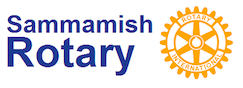 Service Above Self Education AwardInstructions 2024Service Above Self Education AwardCover PageNameMailing AddressCity, Zip codeEmail :Phone :High School Name, Location, Year of graduationHow did you hear about this award ?Please list your work experience to-datePlease list the dates of your volunteer work and the organizations where you have volunteered. Please attach a short (500 words) essay with your response to these two questions :How will this $1000 education award make a difference in your future ?What is the most important thing you’ve learned from your volunteer experiences in our community ? How has that learning affected you ?